REDFIELD SOCCER 2017Redfield Soccer 2017 season will run with 8 games. The season will start Friday, April 7th. We are going to do Friday night games again and add a few Monday and Tuesday games as well.  Below is the schedule that we will be following. 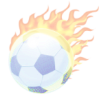 All games and practices will be held at the new soccer fields. Registration: To register, visit our Facebook page; Redfield Soccer Club. We no longer have a website. Registration is open and will run through March 17th, 2017. Fees will be set at $35 per child this year. Payment can be made online with a debit or credit card.  Payment can also be made by mailing your check to: 305 Kansas Street, Tulare, SD 57476. If you pay by check, please be aware that your child will not be placed on a team until we have received the check. We will not be having a registration night and encourage you to register online.  This is the simplest way to register. Look for updates on Facebook. Please understand the importance of registering on time. The deadline is March 17th. Registration Fees: Fee is $35 per child. Please be aware that $11 of each registration fee goes to the South Dakota Soccer Association for insurance fees.  The rest is used for field improvements, ref training, equipment, and jerseys. Coaches: RSA need your continued support by volunteering for coaching positions and adult registered referee's.  If interested in coaching or becoming a registered referee, please contact Pete via email, 3nails@abe.midco.net!  NO PREVIOUS EXPERIENCE IS NECESSARY FOR COACHES!!  Older soccer players are encouraged to be coaches of younger teams.  Only children of coaches or siblings can be put on the same teams.Board: Please remember that all the board members, coaches and referees are volunteers of the Redfield Soccer Association! Our goal is help the youth of the area to learn about soccer and to help children get and stay active.Soccer Field Complex Update:  All games will be played at the new soccer fields located on 10th Avenue west past Lakeside Assisted Living and the new housing development.  There is a Parking lot on the WEST side of the land. Please watch for children!Board Members: Scott Domke, Bonnie Kenny, Pete Utecht, Michelle Binger, Jill Rude, Hugh Mack, Mandy Miller, Tracey Millar and Rob Lewis Season Start up2017U6U6U6U8U8U8U10U10U10U12U12U12Friday, April 75:30pm6:30pm7:30pm5:30pm6:30pm7:30pm5:30pm6:30pm7:30pm5:30pm6:30pm7:30pmTuesday, April 115:30pm6:30pm7:30pm5:30pm6:30pm7:30pm5:30pm6:30pm7:30pm5:30pm6:30pm7:30pmSaturday, April 229am10am11am9am10am11am9am10am11am9am10am11amFriday, April 285:30pm6:30pm7:30pm5:30pm6:30pm7:30pm5:30pm6:30pm7:30pm5:30pm6:30pm7:30pmFriday, May 55:30pm6:30pm7:30pm5:30pm6:30pm7:30pm5:30pm6:30pm7:30pm5:30pm6:30pm7:30pmFriday, May 125:30pm6:30pm7:30pm5:30pm6:30pm7:30pm5:30pm6:30pm7:30pm5:30pm6:30pm7:30pmMonday, May 155:30pm6:30pm7:30pm5:30pm6:30pm7:30pm5:30pm6:30pm7:30pm5:30pm6:30pm7:30pmWednesday, May 175:30pm6:30pm7:30pm5:30pm6:30pm7:30pm5:30pm6:30pm7:30pm5:30pm6:30pm7:30pm~~hot dog feed